CONTENIDO1.  Objetivo del Documento	22	.   Abreviaturas y definiciones	23	Referencias	24	Alcance	35	Descripción del estado actual de los dominios tecnológicos	36	Requerimientos Tecnológicos para la arquitectura deseada	47	Estrategias / Programación de implementación	48	Bitácora de Control de Cambios	4Objetivo del DocumentoDefinir un Programa de tecnología que incluya la arquitectura tecnológica que considere los dominios tecnológicos necesarios para estandarizar y evolucionar a una infraestructura de TIC que cuente con la capacidad para satisfacer las necesidades actuales y proyectadas del  Instituto.Abreviaturas y definicionesReferenciasAlcanceDescripción del estado actual de los dominios tecnológicosRequerimientos Tecnológicos para la arquitectura deseadaEstrategias / Programación de implementaciónBitácora de Control de Cambios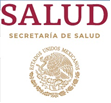 DIRECCIÓN GENERAL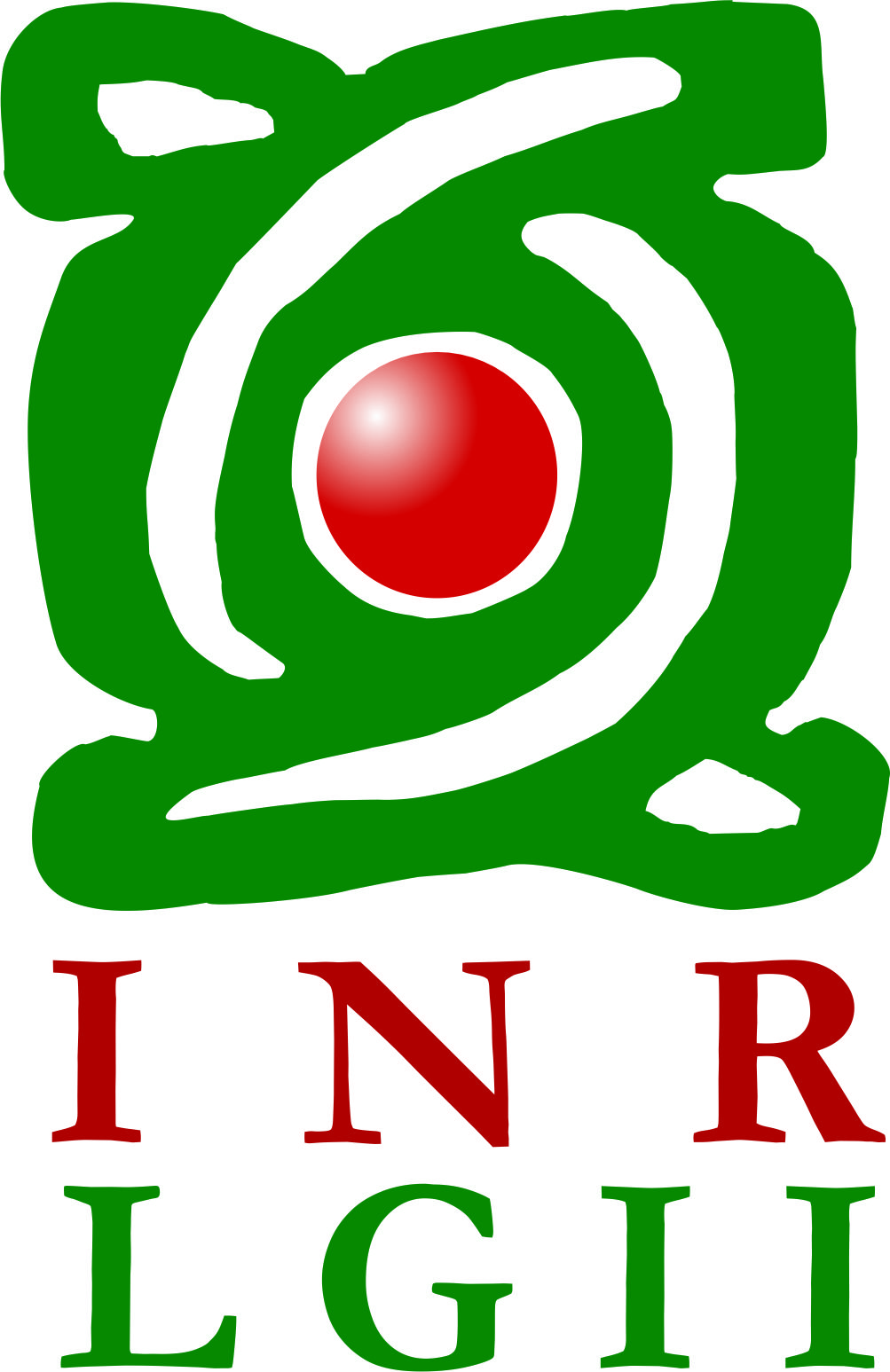 SUBDIRECCIÓN DE TECNOLOGÍAS DE LA INFORMACIÓN Y COMUNICACIONESPrograma de Tecnología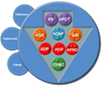 Abreviación o acrónimoDescripción[Siglas, abreviaciones o acrónimos][Escribir una breve descripción y/o significado]Nombre del documentoDescripción y ubicación del documento[Nombre del o los documentos que a los que se hace referencia a los largo del llenado de este formato][Escribir una breve descripción del documento así como su ubicación física o lógica]Definir el alcance que tendrá el programa de tecnología, con respecto a la estandarización y evolución de la infraestructura de TIC a aprovisionar para satisfacer las necesidades actuales y proyectadas del  Instituto.Iniciativas de TICProyectos de Tecnología autorizadosCostosBeneficiosIndicar la iniciativa de TIC que soporte y/o este alineada al programa de tecnologíaIndicar los proyectos autorizados de tecnologíaCosto estimadoDescribir los beneficios de la ejecución del proyectos de tecnologías con respecto a las estrategias del institutoDominio tecnológicoComponentesEstado actualEstado deseado[Nombre del  dominio tecnológico que forma parte de la arquitectura tecnológica de la institución]Descripción breve del componente del dominioEstado actual en que se encuentra el componenteEstado deseado del componenteRequerimiento tecnológicoCaracterísticasPrioridadTipo(componente de dominio)Estado(Agregar, Ajustar, dar de baja)Describir el requerimiento tecnológico para la arquitectura deseadaDescribir las características técnicas de los requerimiento tecnológicosAlta, Media, Baja (componente de dominio)(Agregar, Ajustar, dar de baja)Definir las estrategias para dar seguimiento a la implementación del programa de tecnología, así como los responsables de seguimiento, acciones a seguir, anexos y localización.BITÁCORA DE CAMBIOS Y EVALUACIONES ImpactoFecha de evaluaciónAprobadorAceptado
 /RechazadoFecha de aplicaciónActualización de la imagen institucionalBajoJUN 15Mtra. Ma. De Lourdes Zaldívar MartínezAceptadoJUN 15Revisión del contenidos y actualización de encabezadosBajoJUN 18M. en I. María Isabel Garrido GalindoAceptadoJUN 18Actualización de Imagen InstitucionalBajoDIC 20M. en I. María Isabel Garrido GalindoAceptadoDIC 20